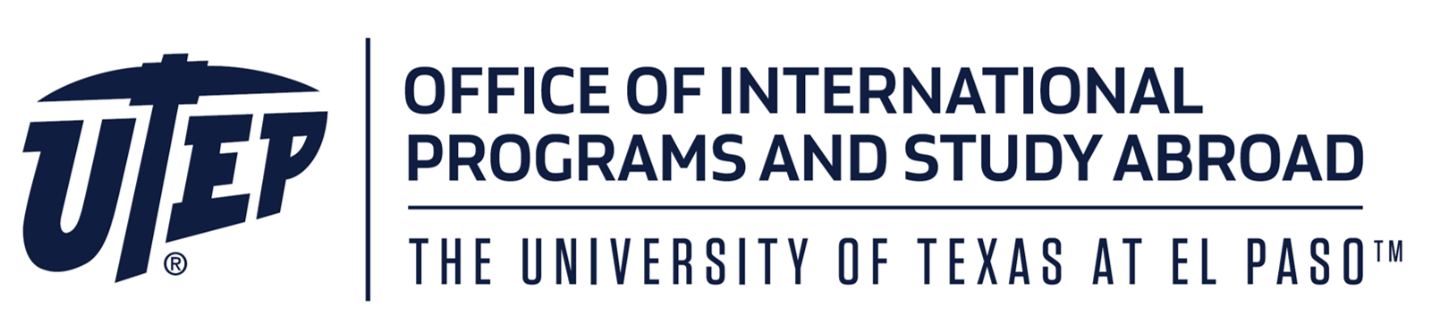 TRAINING/INTERNSHIP TRAINING PLAN (T/IPP) QUESTIONNAIRE: DS-7002Please provide the information for SECTION 2:Organization Name: University of Texas at El PasoPhase Site Address: (physical location of your job/lab)Website URL of your lab/work:Employer ID Number (EIN): 74-6000813Exchange Visitor Hours per Week: (no less than 20 hours per week; do not to exceed 40/week)Stipend: (enter yes or no)Compensation: (enter yes or no)Non-monetary compensation: (room and/or board, lab fees, etc.)Workers’ Compensation: (enter yes or no)Number of FT Employees: (at your site)Annual Revenue: (of the department/lab)SECTION 4.  TRAINING/INTERNSHIP TRAINING PLAN (T/IPP)Description of Trainee/Intern's Role for this Program or Phase 	Specific Goals and Objectives for this Program or Phase 	Please list the names and titles of those who will provide continuous supervision of the Trainee/Intern, including the primary supervisor. What are these persons' qualifications to teach the planned learning? What plans are in place for the Trainee/Intern to participate in cultural activities while in the United States?  This question refers to cultural activities organized by the host.What specific knowledge skills or techniques will be learned? Do not a repeat the list of goals and objectives in item #3)How specifically, will these knowledge, skills or techniques be taught?  Include specific tasks/activities (Interns) and/or Methodology of training and Chronology/Syllabus (Trainees) How will the trainee/ intern's acquisition of new skills and competencies be measured? 	Additional Phase Remarks (optional) 